Summary of Benefits and Coverage: What this Plan Covers & What You Pay for Covered Services	Coverage Period: 1/1/2022 – 12/31/2022Personal Assistance Services: Employee Assistance Program:	Coverage for: Employee + Family	| Plan Type: EAP	Excluded Services & Other Covered Services:Your Rights to Continue Coverage: There are agencies that can help if you want to continue your coverage after it ends. The contact information for those agencies is: [insert State, HHS, DOL, and/or other applicable agency contact information]. Other coverage options may be available to you, too, including buying individual insurance coverage through the Health Insurance Marketplace. For more information about the Marketplace, visit www.HealthCare.gov or call 1-800-318- 2596.Your Grievance and Appeals Rights: There are agencies that can help if you have a complaint against your plan for a denial of a claim. This complaint is called a grievance or appeal. For more information about your rights, look at the explanation of benefits you will receive for that medical claim. Your plan documents also provide complete information on how to submit a claim, appeal, or a grievance for any reason to your plan. For more information about your rights, this notice, or assistance, contact: [insert applicable contact information from instructions].Does this plan provide Minimum Essential Coverage? [Yes/No]Minimum Essential Coverage generally includes plans, health insurance available through the Marketplace or other individual market policies, Medicare, Medicaid, CHIP, TRICARE, and certain other coverage. If you are eligible for certain types of Minimum Essential Coverage, you may not be eligible for the premium tax credit.Does this plan meet the Minimum Value Standards? [Yes/No/Not Applicable]If your plan doesn’t meet the Minimum Value Standards, you may be eligible for a premium tax credit to help you pay for a plan through the Marketplace.Language Access Services:[Spanish (Español): Para obtener asistencia en Español, llame al (800) 356-0845. PRA Disclosure Statement: According to the Paperwork Reduction Act of 1995, no persons are required to respond to a collection of information unless it displays a valid OMB control number.  The valid OMB control number for this information collection is 0938-1146. The time required to complete this information collection is estimated to average 0.08 hours per response, including the time to review instructions, search existing data resources, gather the data needed, and complete and review the information collection.  If you have comments concerning the accuracy of the time estimate(s) or suggestions for improving this form, please write to: CMS, 7500 Security Boulevard, Attn: PRA Reports Clearance Officer, Mail Stop C4-26-05, Baltimore, Maryland 21244-1850.About these Coverage Examples:The plan’s overall deductible 	$	Specialist [cost sharing]	$	Hospital (facility) [cost sharing]	%	Other [cost sharing]	%This EXAMPLE event includes services like:Specialist office visits (prenatal care)Childbirth/Delivery Professional ServicesChildbirth/Delivery Facility ServicesDiagnostic tests (ultrasounds and blood work)Specialist visit (anesthesia)The plan’s overall deductible 	$	Specialist [cost sharing]	$	Hospital (facility) [cost sharing]	%	Other [cost sharing]	%This EXAMPLE event includes services like:Primary care physician office visits (including disease education)Diagnostic tests (blood work)Prescription drugs Durable medical equipment (glucose meter)The plan’s overall deductible 	$	Specialist [cost sharing]	$	Hospital (facility) [cost sharing]	%	Other [cost sharing]	%This EXAMPLE event includes services like:Emergency room care (including medical supplies)Diagnostic test (x-ray)Durable medical equipment (crutches)Rehabilitation services (physical therapy)The EAP will not be responsible for the costs of these EXAMPLE services because these are not services covered by the EAP.The Summary of Benefits and Coverage (SBC) document will help you choose a health plan. The SBC shows you how you and the plan would share the cost for covered health care services. NOTE: Information about the cost of this plan (called the premium) will be provided separately. This is only a summary. For more information about your coverage, or to get a copy of the complete terms of coverage, [insert contact information]. For general definitions of common terms, such as allowed amount, balance billing, coinsurance, copayment, deductible, provider, or other underlined terms, see the Glossary. You can view the Glossary at www.[insert].com or call 1-800-[insert] to request a copy.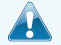 Important QuestionsAnswersWhy This Matters:What is the overall deductible?$0EAP is provided by your employer to assist you with any personal or work-related concerns. There is no deductible because there is no cost to you.Are there services covered before you meet your deductible?N/AThere are no deductibles.Are there other deductibles for specific services? N/AThere are no deductibles.What is the out-of-pocket limit for this plan?N/AThere are no out-of-pocket limits because there is no cost to you for services covered by the EAPWhat is not included in the out-of-pocket limit?N/AThe chart on page 2 describes any applicable limits on what the plan will pay for specific covered services, such as visit limits for counseling.Will you pay less if you use a network provider?YesTo receive EAP services, you must call PAS at (800) 356-0845 for a referral. There is no cost to you for services covered and authorized by the EAP.Do you need a referral to see a specialist?N/ASpecialist services are not covered by the EAP. If your EAP consultant recommends referrals to specialists outside your EAP benefit, you are financially responsible to pay for those services outside your EAP benefit. Some specialty services (medical care) may be covered under your medical benefit plan.All copayment and coinsurance costs shown in this chart are after your deductible has been met, if a deductible applies.Common Medical EventServices You May NeedWhat You Will PayWhat You Will PayLimitations, Exceptions, & Other Important InformationCommon Medical EventServices You May NeedNetwork Provider(You will pay the least)Out-of-Network Provider(You will pay the most) Limitations, Exceptions, & Other Important InformationIf you visit a health care provider’s office or clinicPrimary care visit to treat an injury or illnessN/AN/AN/AIf you visit a health care provider’s office or clinicSpecialist visitN/AN/AN/AIf you visit a health care provider’s office or clinicPreventive care/screening/immunizationN/AN/AN/AIf you have a testDiagnostic test (x-ray, blood work)N/AN/AN/AIf you have a testImaging (CT/PET scans, MRIs)N/AN/AN/AIf you need drugs to treat your illness or conditionMore information about prescription drug coverage is available at www.[insert].comGeneric drugsN/AN/AN/AIf you need drugs to treat your illness or conditionMore information about prescription drug coverage is available at www.[insert].comPreferred brand drugsN/AN/AN/AIf you need drugs to treat your illness or conditionMore information about prescription drug coverage is available at www.[insert].comNon-preferred brand drugsN/AN/AN/AIf you need drugs to treat your illness or conditionMore information about prescription drug coverage is available at www.[insert].comSpecialty drugsN/AN/AN/AIf you have outpatient surgeryFacility fee (e.g., ambulatory surgery center)N/AN/AN/AIf you have outpatient surgeryPhysician/surgeon feesN/AN/AN/AIf you need immediate medical attentionEmergency room careN/AN/AN/AIf you need immediate medical attentionEmergency medical transportationN/AN/AN/AIf you need immediate medical attentionUrgent careN/AN/AN/AIf you have a hospital stayFacility fee (e.g., hospital room)N/AN/AN/AIf you have a hospital stayPhysician/surgeon feesN/AN/AN/AIf you need mental health, behavioral health, or substance abuse servicesOutpatient services$0 (covered at 100%)Not covered by EAPYou must call PAS at (800) 356-0845 to access EAP; limited to assessment, referral and 6 sessions per service eventIf you need mental health, behavioral health, or substance abuse servicesInpatient servicesN/AN/AN/AIf you are pregnantOffice visitsN/AN/AN/AIf you are pregnantChildbirth/delivery professional servicesN/AN/AN/AIf you are pregnantChildbirth/delivery facility servicesN/AN/AN/AIf you need help recovering or have other special health needsHome health careN/AN/AN/AIf you need help recovering or have other special health needsRehabilitation servicesN/AN/AN/AIf you need help recovering or have other special health needsHabilitation servicesN/AN/AN/AIf you need help recovering or have other special health needsSkilled nursing careN/AN/AN/AIf you need help recovering or have other special health needsDurable medical equipmentN/AN/AN/AIf you need help recovering or have other special health needsHospice servicesN/AN/AN/AIf your child needs dental or eye careChildren’s eye examN/AN/AN/AIf your child needs dental or eye careChildren’s glassesN/AN/AN/AIf your child needs dental or eye careChildren’s dental check-upN/AN/AN/AServices Your Plan Generally Does NOT Cover (Check your policy or plan document for more information and a list of any other excluded services.)Services Your Plan Generally Does NOT Cover (Check your policy or plan document for more information and a list of any other excluded services.)Services Your Plan Generally Does NOT Cover (Check your policy or plan document for more information and a list of any other excluded services.)Court mandated counselingEducational testingEvaluations or assessments to be used in worker’s compensation proceedingsEvaluations or assessments to be used in criminal proceedings or any type of legal actionEvaluations required by any government entity or officialEvaluations to be used in child custody proceedingsFitness for duty determinationsInpatient, residential or facility-based outpatient careLegal consultation regarding work-related issues; guidance on workplace issues when the employee sues or threatens to sue the employerLegal representationMedical care, including psychiatric care, medication and medication managementNeurological testingPreparation of income taxes or consultation on tax auditsPsychiatric testingPreparation of documentation for determination of disability, FMLA documentation, excuses for leave of absence or time offPsychological testingRemedial or social skills education services (such as treatment or services for cognitive rehabilitation, behavioral training, language disorders, learning disorders, etc.)Services by providers who are not in PAS’ provider networkTestimony in legal proceedingsOther Covered Services (Limitations may apply to these services. This isn’t a complete list. Please see your plan document.)For a complete list of Life Management Services, please refer to your EAP Brochure. Contact your HR Department to request a copy of your EAP Brochure and your Summary Plan Description. You may also go online to www.paseap.com to download an electronic copy of your EAP brochure.This is not a cost estimator. Treatments shown are just examples of how this plan might cover medical care. Your actual costs will be different depending on the actual care you receive, the prices your providers charge, and many other factors. Focus on the cost-sharing amounts (deductibles, copayments and coinsurance) and excluded services under the plan. Use this information to compare the portion of costs you might pay under different health plans. Please note these coverage examples are based on self-only coverage.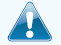 Total Example Cost$12,700In this example, Peg would pay:Cost SharingCost SharingDeductibles$Copayments$Coinsurance$What isn’t coveredWhat isn’t coveredLimits or exclusions$The total Peg would pay is$Total Example Cost$5,600In this example, Joe would pay:Cost SharingCost SharingDeductibles$Copayments$Coinsurance$What isn’t coveredWhat isn’t coveredLimits or exclusions$The total Joe would pay is$Total Example Cost$2,800In this example, Mia would pay:Cost SharingCost SharingDeductibles$Copayments$Coinsurance$What isn’t coveredWhat isn’t coveredLimits or exclusions$The total Mia would pay is$